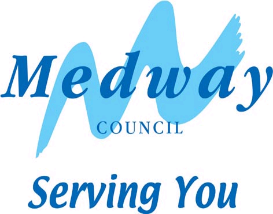 Where will the works take place? 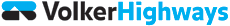 Sundridge Hill, Rochester Road, Strood.What are we planning to do?These works are being undertaken as part of Medway Councils commitment to maintaining and improving the Highway Network. Further details of the Council’s Annual Highway Improvement Programme can be found on the Council’s website at www.medway.gov.uk/resurfacingIn order to undertake the work, traffic management will be required to manage the speed of traffic driving past the works.  Bush Road and Station Road junctions may be closed for short periods of time.  On street parking in the vicinity of the works will be suspended and vehicle lifting equipment may be used to ensure the road space is available.  We will endeavour to accommodate access to your property and from the site as much as possible, please expect delays and allow for additional journey time during this period.When will the work start and how long will it take?The work is programmed to start on or after THURSDAY 7TH JULY 2022 FOR 4 NIGHTS between the hours of 8PM TO 6AM. Please note that dates may be subject to change if poor weather conditions or other difficulties are encountered.How will we carry out the work and how will it affect you?The works are planned to be undertaken from 8PM TO 6AM.If you require access to your property whilst we are undertaking the work, please ask the contractors on site for assistance.Resurfacing works are by their nature noisy and it would be expected that higher levels of noise will be experienced during the works. Every effort will be made to keep the disturbance and site noise to a minimum, but we do appreciate the inconvenience that this noise may cause.As far as practically possible disruptions will be kept to a minimum and the council apologises for any inconvenience these works may cause.  Please respect our workers space and safety by driving carefully and slowly through the roadworks. Feedback from our workers shows that too many drivers go too fast through roadworks. Everyone is entitled to a safe workplace. Our men and women work next to moving traffic and risk injury every day.How to contact us?If you have any problems or queries with the above, please speak to our workforce on site or call our Customer Contact Centre on 01634 333333 (Monday to Friday from 9am-6pm). If you wish to contact the Council through the Minicom (text) facility, please ring 01634 331300.Sundridge Hill Carriageway Resurfacing